Generalitat de Catalunya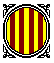 Institut d´ensenyament secundariMontserrat Miró i VilàKINS sabadell: DIMARTS 5 de maig 2015DIES I HORARIS DELS ENTRENAMENTS PRÈVIS AL KINS:Inici setmana del 7 de abril *Recordeu que és condició indispensable participar en tots els entrenaments per participar al KINS, el mal comportament pot comportar l’expulsió dels mateixos.  *Tindreu 30 min per dinar. Us recomanem portar entrepans! DILLUNS13 abril20 abril27 abril4 de maigDIMARTS7 abril14 abril21 abril28 abrilDIMECRES8 abril15 abril22 abril29 abrilDIJOUS9 abril16 abril23 abril30 abrilENTRENADORSNamar Alimbau Diego EliaPol CastroRoger CapdevilaNamar Alimbau Diego EliaPol CastroRoger CapdevilaPau SalazarJudith FernándezClara CruzPaola CuencaOriol GóngoraHORARIS I GRUPS15’00h a 16’15h1r ESO15’00h a 16’15h2n ESO15’00h a 16’15ho 17’30 a 19’003r ESO (A o B)15’00h a 16’00h4rt ESO 